The Human Development Index HDIThe Human Development Index was devised by the United Nations in 1990 and uses a number of indicators of development to give each country in the world a development score. The score ranges from 0 to 1, with 1 being the most developed. No country has reached a score of 1, although some, such as Japan and Canada have attained marks well over 0.9. The indicators of development used in the index are: Literacy Life Expectancy The GNP per person, adjusted to take into account the cost of living in that country. The HDI is a more effective measure than just using GDP, as it brings in social considerations also. However it still has problems because it does not show any of the regional differences within a country. Scatter graphs: It is easy to compare two different indicators of development, using the figures for a number of different countries to plot a scatter graph. Scatter graphs show whether there is any connection between the two sets of figures. This is called a correlation and it can be either positive or negative. The graph below shows the comparison between life expectancy and population per doctor. The figures for five countries have been plotted and a "line of best fit" drawn in. This slopes down from left to right, meaning that the figures show a negative correlation. 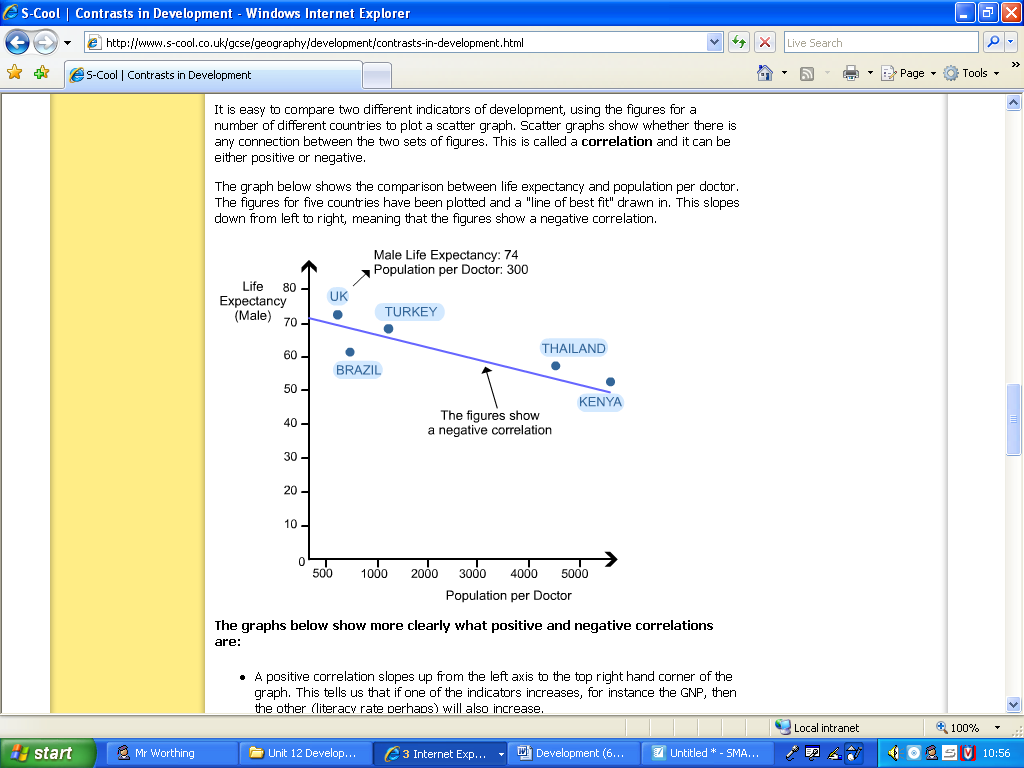 